https://www.e-olymp.com/uk/contests/9913/problems/875511 масив в set12 масив в set2Знайти різницю set3Вивести ті елементи з першого масиву, які є в множині set3https://www.e-olymp.com/uk/problems/7384динамічнеa[i][j]=a[i-1][j]+a[i][j-1];ящо буква не підходить то a[i][j]=0;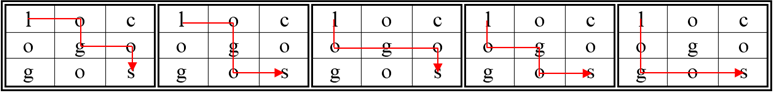 111111234513610151410203515153570110122135